M Ě S T Y S     D I V I Š O V                                                                                                        Horní náměstí  21, 257 26 Divišov                                                                                                                                        tel:  317 855 225     fax:  317 855 282                                                                                                                 www.divisov.cz       podatelna@divisov.cz     __________________________________________________________________
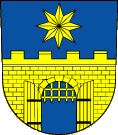 Žádost o přidělení bytu v domě s pečovatelskou službou v DivišověŽadatel:Spolužadatel:Kontaktní osoba (děti, sourozenci, blízké osoby):V následujících bodech označte odpověď, která odůvodňuje podání Vaší žádosti:Žadatel (spolužadatel) má přiznán příspěvek na péči – v jakém stupni              nepřiznán         I.stupeň          II. stupeň	              III. stupeň               IV. stupeň   Žadatel používá kompenzační pomůcky (spolužadatel)                                                                              ano                       neŽadatel (spolužadatel) potřebuje pomoc druhé osoby v péči o svou osobu nebo domácnost									     ano		nePokud ano, kdo ji zajišťuje:            osoba blízká, přátelé, sousedé                                                                                                                                                                                                                                                         pečovatelská služba                                                        jiný poskytovatel, jaký ……………………………      sociální služby není možné využívat, proč……..         Žadatel bydlí:sám - rodina bydlí ve stejné obci                                                      sám - rodina bydlí v jiné obci                                                        sám - nemá příbuzné                                                                   s rodinou ve společné domácnosti               Současné bydlení žadatele je:   vyhovující                                                                            nevyhovující, proč………………………………………………….Žadatel na přidělení bytu v DPS:      spěchá                nespěchá                             Prohlašuji, že všechny mnou vyplněné údaje jsou pravdivéV……………………….dne………………                      ………………………….                                                           podpis  žadateleNedílnou součástí této žádosti je: Vyjádření lékaře MUDr. Štěpánka – ordinace -  Horní náměstí 16, 257 26 Divišovo vhodnosti  umístění žadatele do DPS v Divišově.  Jméno a příjmení:Datum narození:                                                                Stav:Bydliště:                                                                             Telefon:Druh a výše přiznaného důchodu:                                     Ošetřující lékař:Jméno a příjmení:Datum narození:                                                                Stav:Bydliště:                                                                             Telefon:Druh a výše přiznaného důchodu:                                     Ošetřující lékař:Jméno, příjmeníVztah k žadateliBydliště, telefonZávazek:Zavazuji se vždy k 31.3. kalendářního roku písemně oznámit Městysu Divišov, zda na své žádosti trvám, a zároveň bez zbytečného odkladu nahlásit jakoukoliv změnu výše uvedených údajů.Zároveň se zavazuji, že po dobu umístění v bytě v domě s pečovatelskou službou v Divišově, budu pravidelně využívat pečovatelskou službu dle uzavřené smlouvy o poskytování pečovatelské služby podle zákona č. 108/2006 Sb., o sociálních službách ve znění pozdějších zákonů, kterou uzavřu nejpozději v den uzavření nájemní smlouvy na byt v domě s pečovatelskou službou v Divišově.Souhlas se zpracováním osobních údajů:Souhlasím, že jsem byl/a ve smyslu zákona č. 110/2019 Sb., o zpracování osobních údajů, ve znění pozdějších předpisů, informován/a o účelu zpracování mých osobních údajů. Uděluji tímto souhlas městysi Divišov, jako správci osobních údajů, ke zpracování mých osobních a citlivých údajů pro účely rozhodování o přidělení bytu v domě s pečovatelskou službou v Divišově, o poskytování služeb sociální péče a pro účely anonymního statistického zpracování a to po dobu užívání služeb mou osobou a dále po dobu stanovenou zákonem pro archivaci dokumentace. 